Определен механизм контроля за законностью получения денежных средств должностными лицами органов государственной власти и местного самоуправления.Ситуацию комментирует прокурор Исаклинского района Самарской области  Павел Грибов.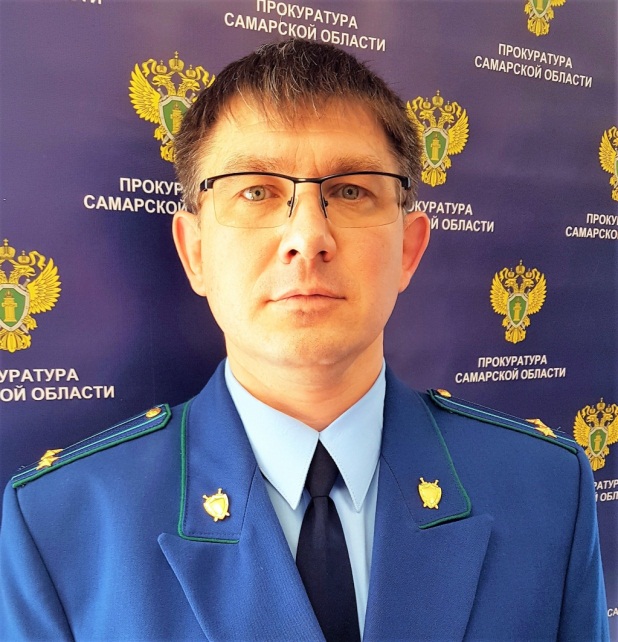 С 17.03.2022 вступил в законную силу Федеральный закон от 06.03.2022 № 44-ФЗ «О внесении изменений в статью 26 Федерального закона «О банках и банковской деятельности» и Федеральный закон «О противодействии коррупции», определяющий правовой механизм обращения в доход государства средств государственных и муниципальных служащих, в отношении которых не представлены сведения о законности их получения.Федеральный закон «О противодействии коррупции» дополнен статьей 8.2, обязывающей лиц, проводящих проверку достоверности и полноты сведений о доходах, об имуществе и обязательствах имущественного характера, при установлении сведений о том, что в течение года, предшествующего году представления указанных сведений, на счета государственного или муниципального служащего, его супруги (супруга) и несовершеннолетних детей в банках и (или) иных кредитных организациях поступили денежные средства в сумме, превышающей их совокупный доход за отчетный период и предшествующие два года, истребовать у проверяемого лица сведения, подтверждающие законность получения этих денежных средств.Законом предусмотрено обязательное направление материалов в органы прокуратуры в случае непредставления проверяемым лицом сведений, подтверждающих законность получения этих денежных средств, представления недостоверных сведений, а также увольнения (прекращения полномочий) проверяемого лица для проведения соответствующей проверки. При наличии оснований денежная сумма в размере, эквивалентном той части денежных средств, в отношении которой не получены достоверные сведения, подтверждающие законность их получения, будет взыскана в судебном порядке в доход Российской Федерации.В целях реализации указанных положений законодательства в статью 26 Федерального закона «О банках и банковской деятельности» внесены изменения, предусматривающие полномочия прокуроров по истребованию в банках и (или) иных кредитных организациях соответствующей информации и документов.28.04.2022